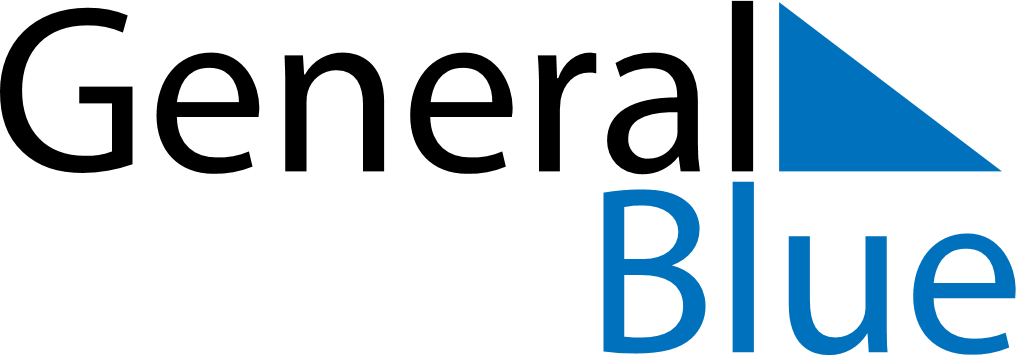 October 2029October 2029October 2029JapanJapanMONTUEWEDTHUFRISATSUN1234567891011121314Sports Day1516171819202122232425262728293031